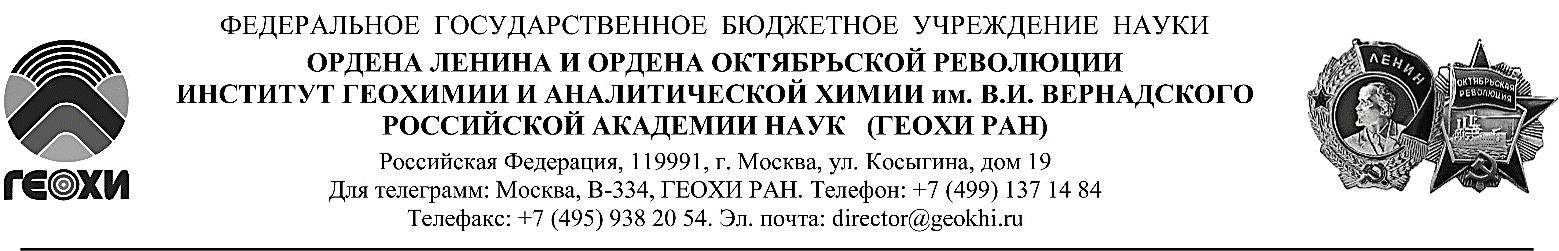 УТВЕРЖДАЮИО директора ГЕОХИ РАНд.хим.н., член-корр. РАНР.Х. Хамизов20 октября 2022г.Положение о выборах директораФедерального государственного бюджетного учреждения науки Ордена Ленина и Ордена Октябрьской РеволюцииИнститута геохимии и аналитической химии им. В.И. Вернадского Российской академии наук(ГЕОХИ РАН)Общие положенияНастоящее Положение разработано в соответствии со следующими документами:Федеральный закон от 23 августа 1996 г. № 127-ФЗ «О науке и государственной научно-технической политике»;Федеральный закон от 27 сентября 2013 г. № 253-ФЗ «О Российской академии наук, реорганизации государственных академий наук и внесении изменений в отдельные законодательные акты Российской Федерации»;Постановление Правительства Российской Федерации от 5 июня 2014 г. № 521 «Об утверждении Положения о порядке и сроках согласования и утверждения кандидатурна должность руководителя научной организации, переданной в ведение Федерального агентства научных организаций»;Приказ Минобрнауки России от 28 мая 2020 года № 692 «О деятельности подведомственных Министерству науки и высшего образования Российской Федерации организаций в условиях предупреждения распространения новой коронавирусной инфекции (COVID-19) на территории Российской Федерации»;Указ Мэра Москвы от 5 марта 2020 г. № 12-УМ "О введении режима повышенной готовности" (с изменениями и дополнениями);Методические рекомендации Главного государственного санитарного врача Российской Федерации от 8 мая 2020 г., № МР 3.10178-20;Устав ГЕОХИ РАН.Настоящее Положение определяет порядок проведения выборов директора в ГЕОХИ РАН (далее – Институт).Положение утверждается Учёным советом Института.Выдвижение кандидатовИнициатором проведения выборов директора Института является Министерство науки и высшего образования РФ (далее Министерство).Организатором выборов директора в Институте является Учёный совет.Началом проведения выборов директора Института является дата, указанная в информационном сообщении, размещаемом на официальном сайте Министерства в информационно-телекоммуникационной сети «Интернет», о начале приёма документов кандидатов на должность директора Института.Выдвижение Учёным советом Института кандидатов (не менее двух) на должность директора Института осуществляется на заседании Учёного совета Института, которое должно быть проведено не позднее, чем за 7 календарных дней до даты окончания приема документов кандидатов на должность директора Института и принимается приналичии кворума большинством голосов присутствующих на заседании членов Учёного совета Института тайным голосованием.Выборы директораДиректор Института избирается в установленном порядке коллективом Института на общем собрании из числа кандидатур, рекомендованных к выдвижению Учёным советом Института, и (или) отделением (бюро отделения) Российской академии наук, и(или) группой членов Российской академии наук (не менее 3), и (или) президиумом Совета при Президенте Российской Федерации по науке и образованию, и (или) Министерством науки и высшего образования, установленном порядке, согласованных с Президиумом Российской академии наук, одобренных комиссией по кадровым вопросам Совета при Президенте Российской Федерации по науке и образованию и утверждённых Министерством.В процедуре выборов участвуют не менее двух кандидатов.Выборы директора Института проводятся в срок, не превышающий 30 календарных дней со дня утверждения Министерством кандидатур на должность директора Института. Дата и формат проведения выборов утверждается решением Учёного советаИнститута.В голосовании по выборам директора принимают участие все работники Института, для которых ГЕОХИ РАН является основным местом работы (далее – работники).При невозможности проведения очного общего собрания и голосования работников Института по выборам директора Учёный совет может принять решение о проведении собрания в режиме телеконференции и об электронной форме голосования.Для проведения выборов директора Института в срок не позднее, чем за 5 календарных дней до даты проведения выборов Учёный совет Института формирует избирательную комиссию из числа работников Института в составе не более 10 человек, назначает председателя и секретаря избирательной комиссии.Отдел кадров Института представляет в избирательную комиссию не позднее, чем за пять календарных дней до даты проведения выборов, список работников Института.О дате, времени, месте и формате проведения выборов избирательная комиссия оповещает коллектив Института не позднее, чем за пять календарных дней до даты проведения выборов путем размещения печатных материалов на информационных стендах Института, уведомления руководителей структурных подразделений, размещения объявлений на официальном сайте Института в информационно-телекоммуникационной сети «Интернет».В день выборов кандидатам на должность директора предоставляется право изложить основные положения программы развития Института и ответить на вопросы работников Института.Выборы директора Института проводятся тайным голосованием. Избранной коллективом Института считается кандидатура на должность Директора Института, набравшая наибольшее число голосов участвующих в голосовании работников Института, при условии участия в голосовании более половины работников Института.В случае, если два или более кандидатов набрали равное наибольшее число голосов, проводится второй тур голосования, в котором участвуют указанные кандидаты. Во втором туре, который проводится не позднее 5 календарных дней после первого тура выборов, избранным считается кандидат, за которого проголосовало наибольшее число участвующих в голосовании работников Института, при условии участия в голосовании более половины работников Института.В случае если выборы директора Института признаны несостоявшимися, проводятся повторные выборы директора в порядке, установленном законодательством Российской Федерации и Уставом Института.Работники, выезжающие в экспедиции или в отпуска и не имеющие возможность проголосовать в назначенный срок, имеют право проголосовать досрочно, написав заявление на имя председателя избирательной комиссии. Досрочное голосование проводится не ранее чем за пять дней от даты выборов и заканчивается не позднее, чем за один рабочий день до даты выборов.Голосование в Институте проводится в один день.При очной форме голосованияВ день выборов в Институте могут присутствовать в качестве наблюдателей представители Министерства науки и высшего образования РФ.В день выборов избирательная комиссия проводит регистрацию участников голосования на основе списка работников по предъявлении ими документа, удостоверяющего личность.Участнику голосования при регистрации избирательной комиссией выдаётся под роспись в списке работников избирательный бюллетень (далее – бюллетень).Бюллетени изготавливаются по распоряжению председателя избирательной комиссии не позднее, чем за пять календарных дней до даты проведения выборов директора Института.Число изготовленных бюллетеней должно быть равным числу работников Института. В правом верхнем углу бюллетеня ставятся подписи председателя и секретаря избирательной комиссии, которые заверяются печатью Института.При подсчёте голосов учитываются только заверенные надлежащим образом бюллетени.Голосование проводится путём заполнения работником бюллетеня. Каждый работник голосует лично.Бюллетень заполняется в специально оборудованном месте или комнате для тайного голосования.Голосование проводится путём проставления работником в бюллетене любого знака в пустом квадрате напротив фамилии одного кандидата, за которого он голосует.Недействительными считаются бюллетени, которые не содержат отметки в квадрате напротив фамилии одного из кандидатов, за которого голосует работник, или в которых знак (знаки) проставлен (проставлены) более чем в одном квадрате.Если работник считает, что при заполнении бюллетеня совершил ошибку, он вправе обратиться к председателю избирательной комиссии с просьбой выдать ему новый бюллетень взамен испорченного. Председатель избирательной комиссии выдаёт работнику под роспись в списке работников новый бюллетень, делает соответствующую отметку в списке работников напротив фамилии данного работника и расписывается.Новый бюллетень заверяется подписью председателя и секретаря избирательной комиссии, которые скрепляются печатью Института.На испорченном бюллетене председатель избирательной комиссии делает соответствующую запись, которая заверяется подписью председателя и секретаря избирательной комиссии.Подсчёт голосов после окончания голосования осуществляется членами избирательной комиссии. При подсчёте голосов может присутствовать кандидат или его доверенное лицо, а также представители Министерства.При электронной форме голосованияПрограммное обеспечение, используемое для проведения Общего собрания работников Института в формате видеоконференции, должно иметь функцию проведения тайного голосования.Присутствие работников на Общем собрании в формате видеоконференции подтверждается электронными материалами, полученными в ходе проведения собрания, а именно, выгрузкой списка присутствовавших работников с указанием фамилии, имени, отчества и адресом электронной почты. Данный документ заверяется подписью председателя Общего собрания, секретаря Общего собрания и председателя избирательной комиссии. Результаты тайного электронного голосования утверждаются простым голосованием в ходе видеоконференции большинством участников Общего собрания Института.Оформление протоколаРезультаты подсчета голосов оформляются в виде протокола избирательной комиссии, который должен содержать следующие сведения:место проведения выборов;дату голосования;общее число работников, внесенных в список работников, число зарегистрированных участников голосования;при очном голосовании: общее число избирательных бюллетеней, число бюллетеней, выданных участникам голосования, число действительных бюллетеней, число недействительных бюллетеней, число бюллетеней, выданных взамен испорченных, число голосов участников голосования, поданных за каждого из кандидатов, включенных в действительные бюллетени;при электронном голосовании: копию результатов голосования;фамилии и инициалы председателя, секретаря и всех членов избирательной комиссии;дату и время подписания протокола.Протокол избирательной комиссии с результатами голосования заполняется секретарём избирательной комиссии и подписывается всеми членами избирательной комиссии с проставлением даты и времени (часа, минуты) его подписания.При наличии особого мнения членов избирательной комиссии, оно приобщается к протоколу избирательной комиссии как его неотъемлемая часть.Решение Общего собрания Института о выборах директора Института на основании протокола избирательной комиссии оформляется протоколом в двух экземплярах, который утверждается председателем Учёного совета Института.Один экземпляр протокола в течение пяти календарных дней со дня проведения выборов направляется в Министерство.После направления протокола в Министерство решение Общего собрания Института о выборах директора Института публикуется на официальном сайте Института в информационно-телекоммуникационной сети «Интернет».Документация избирательной комиссии, включая протокол избирательной комиссии, экземпляр протокола, оформляющего решение коллектива Института, бюллетени, список работников передаются председателем избирательной комиссии учёному секретарю Института.Указанная документация и бюллетени подлежат передаче по акту на хранение в архив Института и хранению в течение срока, установленного законодательством Российской Федерации.Положение разработано и утверждено Учёным Советом Института 20 октября 2022 г., протокол № 9.Приложение No 1
к Положению о выборах директора ГЕОХИ РАН Образец избирательного бюллетеня____________  (ФИО председателя избирательной комиссии)(подпись)____________  (ФИО секретаря избирательной комиссии)(подпись)ИЗБИРАТЕЛЬНЫЙ БЮЛЛЕТЕНЬдля тайного голосования
по выборам Директора Федерального государственного бюджетного учреждения науки Ордена Ленина и Ордена Октябрьской РеволюцииИнститута геохимии и аналитической химии им. В.И. Вернадского Российской академии наук (ГЕОХИ РАН)Дата выборов «_____» ____________ 20____ г. 1. Иванов Иван Иванович □2. Петров Петр Петрович □3. ……..                              □Проставьте любой знак в квадрате напротив фамилии одного кандидата, за которого Вы голосуете. Бюллетень не подписывается